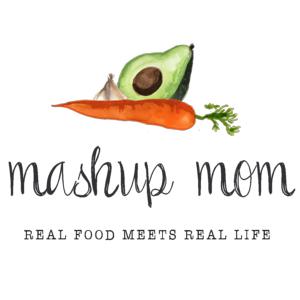 Your ALDI Shopping List (through 10/12)Dairy & refrigeratedDozen Goldhen eggs, $.85 (Mon, Thurs)
Friendly Farms sour cream, $1.49 (Mon, Fri)
24 oz Friendly Farms cottage cheese, $2.29 (Fri)
Bake House Creations crescents, $1.69 (Tues)
Bake House Creations pie crust, $1.49 (Thurs)
Priano shredded Parmesan, $1.99 (Sun, Weds, Thurs)
12 oz Happy Farms shredded cheddar, $2.99 (Mon, Thurs, Fri)GrocerySpecially Selected French baguette, $1.69 (Fri)
Tuscan Garden pepperoncini, $1.65 (Weds)
2 boxes 32 oz Chef’s Cupboard chicken broth, $2.78 (Sun, Tues)
16 oz Reggano egg noodles, $1.69 (Tues, Fri)
Dakota’s Pride black beans, $.69 (Mon)
Dakota’s Pride chickpeas (garbanzo beans), $.69 (Weds)
2 cans 8 oz Happy Harvest tomato sauce, $.58 (Fri)
Pueblo Lindo chipotles in adobo, $.99 (Mon)
Who Needs the Bagel? seasoning, $1.95 (Sun, Tues)Meat16 oz roll Appleton Farms pork sausage, $2.29 (Thurs)
6 lb whole chicken, $5.70 (Sun, Tues)
1.25 lbs 85/15 ground beef, $4.61 (Fri)
12 oz Never Any! chicken apple sausage, $2.99 (Weds)Produce2 lbs red grapes, $1.70 (Tues)
1 head cauliflower, $1.99 (Sun)
3 lbs Gala apples, $1.99 (Mon, Fri)
Bunch green onions, $.79 (Weds, Thurs, Fri)
2 lbs carrots, $1.29 (Sun, Tues, Thurs)
Cucumber, $.49 (Weds)
8 oz spinach, $1.39 (Mon, Thurs)
3 hearts of romaine, $2.19 (Weds, Thurs)
3 lbs yellow onions, $1.99 (Mon, Tues, Weds, Thurs)
3 heads garlic, $1.29 (Mon, Tues, Weds, Thurs)
Celery, $.99 (Sun, Tues, Thurs)
Pint grape tomatoes, $1.89 (Mon)
4 Roma tomatoes, $.60 (Weds)
1 avocado, $.69 (Weds)Total: $60.35Note: The days(s) on the shopping list show which meal(s) an item will be used in. If you’re skipping a night, you can easily delete items you don’t need to purchase.ALDI Meal Plan week of 10/13/19 – Find the recipes at MashupMom.comALDI Meal Plan week of 10/13/19 – Find the recipes at MashupMom.comSundayEverything bagel whole chicken, roasted cauliflower, carrots & celery sideMondayBlack bean, tomato, & spinach frittata, apple slicesTuesdayRotisserie chicken soup, everything crescent shapes, grapesWednesdayChicken sausage dinner salad w/ avocado pepperoncini dressing, grapes, leftover soupThursdaySausage, egg, & spinach hand pies, saladFridaySour cream noodle bake, baguette, apple slicesSaturdayLeftovers – pizza night – eat out – or date night